รายงานการประชุมสภาองค์การบริหารส่วนตำบลกุดตุ้ม  สมัยสามัญ  สมัยที่  1/2562เมื่อวันที่  24  มกราคม  พ.ศ.2562   ณ ห้องประชุมสภาองค์การบริหารส่วนตำบลกุดตุ้มผู้มาประชุมผู้ไม่มาประชุม 	-ผู้เข้าร่วมประชุมเปิดประชุมเวลา  	09.00  น.นางอำพร  เติมชาติ  เชิญสมาชิกสภาฯ  ทุกคนเข้าห้องประชุมและได้นับจำนวนสมาชิกสภาฯเลขานุการสภาฯ	ทุกคนที่ลงลายมือชื่อไว้กับสมุดรายชื่อผู้มาประชุม นับแล้วตรงกันและ          			ครบองค์ประชุม จึงขอเชิญประธานเปิดประชุมนายไพรวัลย์    พิลาวรรณ วันนี้เป็นการประชุมสมัยสามัญ สมัยที่1 ครั้งที่ 1/2562  	ประธานสภาฯ		 วันที่ 24 มกราคม 2562ระเบียบวาระการประชุม มีรายละเอียดดังนี้ 	ระเบียบวาระที่ 1 เรื่องประธานแจ้งให้ที่ประชุมทราบ			ระเบียบวาระที่ 2 รับรองรายงานการประชุมครั้งที่ผ่านมา			2.1  รับรองรายงานการประชุมสมัยสามัญ สมัยที่ 4        ครั้งที่ 1/2561  เมื่อวันที่  17  ตุลาคม  25612.2  รับรองรายงานการประชุมสมัยวิสามัญ ครั้งที่ 1          /2561  เมื่อวันที่  26  พฤศจิกายน  2561			ระเบียบวาระที่ 3 เรื่องแจ้งเพื่อทราบ		3.1 รายงานผลการติดตามและประเมินผลแผนพัฒนาท้องถิ่น                      (พ.ศ.2561-2564) ปีงบประมาณ 2561 ครั้งที่ 2/2561	 		ระเบียบวาระที่ 4 เรื่องเพื่อพิจารณา			4.1 กำหนดสมัยประชุมสามัญประจำปี พ.ศ. 2562  และกำหนด                                          	     วันเริ่มประชุมสมัยสามัญ  สมัยแรกของปี พ.ศ. 25634.2 แผนพัฒนาท้องถิ่น (พ.ศ.2561-2564) เพิ่มเติม     เปลี่ยนแปลง ฉบับที่ 3			ระเบียบวาระที่ 5 เรื่องอื่น ๆ (ถ้ามี)ระเบียบวาระที่ 1 	เรื่องประธานแจ้งให้ที่ประชุมทราบนายไพรวัลย์  พิลาวรรณ  แจ้งเรื่องประธานสภาฯ		1. ขอขอบคุณทาง สถานศึกษา ชมรมกำนันผู้ใหญ่บ้าน ที่ร่วมกิจกรรมต่าง ๆ    ที่ทางองค์การบริหารส่วนตำบลกุดตุ้ม ได้จัด ไม่ว่าจะเป็นงานตีคลีไฟและ   งานวันเด็กที่ผ่านมาวันนี้ทางกำนัน ผู้ใหญ่บ้าน ได้มีนโยบายเร่งด่วนจากทางอำเภอเมืองชัยภูมิ จึงไม่สามารถมาร่วมประชุมได้ นายสุธี  จันทศร	รร.กุดตุ้มสามัคคีวิทยา ขอบคุณสำหรับทาง อบต.กุดตุ้ม ที่ให้เกียรติเชิญผอ.รร.กุดตุ้มสามัคคีวิทยา  ร่วมกิจกรรมต่าง ๆ และในวันเสาร์ที่ 2 กุมภาพันธ์ 2562 ทุก รร. จะมีการทดสอบระดับชาติ ปีนี้ทาง รร.จะไปติวที่ รร.หนองคอนไทย (คุรุประชาสรรค์) 2 วัน และติวอยู่ รร.กุดตุ้มสามัคคีวิทยา 3 วัน และมีการสอบผู้อำนวยการสถานศึกษา ของ รร.กุดตุ้มสามัคคีวิทยา ไปสอบอยู่ 2 ท่าน ประกาศรายชื่อออกแล้วสอบติดทั้ง 2 ท่าน ทาง รร.ของเราต้องมีบุคลากรมาทดแทน ขอนำเรียนให้ที่ประชุมทราบเพียงเท่านี้ ขอบคุณครับ  นายนิพนธ์  เหลาเจริญ  สำหรับ รร.บ้านผือวิทยายน มีเรื่องนำเรียนอยู่ 2 เรื่อง เรื่องที่ 1 ในวันพุธผอ.กองคลัง	ที่ 30 มกราคม 2562 ทาง อบต.กุดตุ้ม จะไปเดินรณรงค์คัดแยกขยะที่บ้านผือ ทาง รร. บ้านผือวิทยายน ก็จะนำนักเรียนและคณะครูไปร่วมเดินรณรงค์ด้วย เรื่องที่ 2 รร.บ้านผือวิทยายน จะได้เป็นเจ้าภาพเข้าค่ายลูกเสือในวันที่ 7 กุมภาพันธ์ 2562 ทาง รร.บ้านผือวิทยายน จะมีหนังสือมาเชิญคณะผู้บริหารอีกครั้งหนึ่ง ขอบคุณครับนายทศพล  เที่ยงธรรม   ขออนุญาตท่าน ร.ต.ต.สมนึก มีเรื่องนำเรียน มีเรื่องเกิดขึ้นในชุมชน ส.อบต.ม.5	ในวันที่ 4 พฤศจิกายน 2561 ในชุมชนบ้านหนองคอนไทย มีงานปริวาสกรรม เวลา 16.00 น. ถึง 20.00 น. มีการลักทรัพย์เกิดขึ้น ได้ไปประมาณ 27,000.-บาท ถึงวันนี้ยังไม่มีความคืบหน้า หลังจากนั้น วันที่ 29 พฤศจิกายน 2561 มีการงัดบ้านอีก พอกลางเดือนธันวาคม 2561 มีการงัดบ้านอีก บ้านที่ถูกงัดอยู่ตรงข้ามกับบ้านผู้ใหญ่บ้าน หมู่ที่ 5 ได้ทองไป 2 เส้น พอไปแจ้งความในฐานะผู้เสียหายไปแจ้งความ แทนที่จะให้ความร่วมมือกับซักไซร้เรากลับมาว่าเรามีหลักฐานชัดเจนขนาดไหน หลักฐานผมไม่มี ผมมาแจ้งความหลักฐานต่าง ๆ เป็นหน้าที่ของตำรวจ เขาก็พูดว่ามันยากครับพี่ มันยากกว่าคดีฆ่าคนอีก เขาพูดแบบนี้ ผมก็เลยไม่แจ้งความผมกลับบ้านเลย ไม่ถึง 10 นาที ตำรวจตามมา ผมไม่ได้คาดหวังอะไรมากแต่ดูแลประชาชนบ้าง เราเดือดร้อนเราเป็นผู้เสียหาย ผมขอฝากท่าน ร.ต.ต.สมนึก ด้วย ช่วยดำเนินการให้ด้วยครับ ขอบคุณครับนายสมนึก  หาญกุดตุ้ม  ผมจะนำเรียนให้ผู้กำกับ สภ.ลาดใหญ่ ทราบ ขอบคุณครับสภ.ลาดใหญ่ระเบียบวาระที่ 2	รับรองรายงานการประชุมที่ผ่านมา2.1  รับรองรายงานการประชุมสมัยสามัญ สมัยที่ 4        		ครั้งที่ 1/2561  เมื่อวันที่  17  ตุลาคม  2561นายสมศรี  คุณวันดี	ได้ชี้แจงการตรวจรายงานการประชุม  โดยแจ้งว่าเจ้าหน้าที่ได้ส่งรายงานส.อบต.ม.1		การประชุมให้คณะกรรมการทั้ง 3 ท่าน ตรวจและมีข้อความผิดพลาดเล็กน้อยและได้แก้ไขเรียบร้อย หากสมาชิกท่านใดเห็นควรแก้ไขข้อความใดให้แจ้งที่ประชุมทราบต่อไปนายชุมพล  คุ้มหมู่	แก้ไขหน้า 9 ตรงท่านสวรรค์ตา  พลบุตร อภิปราย ผมเคยเห็นโรงงานฟาร์มหมูส.อบต.ม.16	ที่บ้านหนองบัวขาวทางฝั่งด้านทิศตะวันตก ขอเพิ่มเติมคำ “ของจังหวัดชัยภูมิ”และตรงคำว่า “ส่งกลิ่นมาถึงบ้านสระไข่น้ำ” ขอเปลี่ยนเป็น “หมู่บ้านอื่นๆ” ขอบคุณครับนายไพรวัลย์  พิลาวรรณ   เมื่อที่ประชุมไม่มีการแก้ไข  ขอมติที่ประชุมสภาองค์การบริหารส่วนตำบลประธานสภาฯ		กุดตุ้ม เห็นชอบรับรอง รายงานการประชุมสภาองค์การบริหารส่วนตำบลกุดตุ้ม			สมัยสามัญ สมัยที่ 4 ครั้งที่ 1 ประจำปี 2561 เมื่อวันที่ 17 ตุลาคม 2561  
			หากรับรองรายงานการประชุม โปรดยกมือขึ้นพ้นศีรษะมติที่ประชุม		รับรองรายงานการประชุมฯ	 33  เสียง			ไม่รับรองรายงานการประชุมฯ	  -   เสียง			งดออกเสียง			  2   เสียง(ประธานสภาฯ/รองประธานสภาฯ)ไม่อยู่ในที่ประชุม		   -  เสียงลา/ขาด ประชุม			   -  เสียงรับรองรายงานการประชุมสมัยวิสามัญ ครั้งที่ 1/2561  เมื่อวันที่  26  พฤศจิกายน  2561นายไพรวัลย์  พิลาวรรณ   เมื่อที่ประชุมไม่มีการแก้ไข  ขอมติที่ประชุมสภาองค์การบริหารส่วนตำบลประธานสภาฯ		กุดตุ้ม เห็นชอบรับรอง รายงานการประชุมสภาองค์การบริหารส่วนตำบลกุดตุ้ม			สมัยวิสามัญ ครั้งที่ 1 ประจำปี 2561 เมื่อวันที่ 26 พฤศจิกายน 2561  
			หากรับรองรายงานการประชุม โปรดยกมือขึ้นพ้นศีรษะมติที่ประชุม		รับรองรายงานการประชุมฯ	 33  เสียง			ไม่รับรองรายงานการประชุมฯ	  -   เสียง			งดออกเสียง			  2   เสียง(ประธานสภาฯ/รองประธานสภาฯ)ไม่อยู่ในที่ประชุม		   -  เสียง ลา/ขาด ประชุม			   -  เสียงระเบียบวาระที่ 3	เรื่องแจ้งเพื่อทราบ3.1 รายงานผลการติดตามและประเมินผลแผนพัฒนาท้องถิ่น                                      (พ.ศ.2561-2564) ปีงบประมาณ 2561 ครั้งที่ 2/2561 นายไพรวัลย์  พิลาวรรณ     ตามระเบียบกระทรวงมหาดไทย ว่าด้วยการจัดแผนพัฒนาขององค์กรประธานสภาฯ	ปกครองส่วนท้องถิ่น (ฉบับที่ 3) พ.ศ.2561 ข้อ 12 ให้ยกเลิกความใน (3) ของข้อ 29 ของระเบียบกระทรวงมหาดไทยว่าด้วยการจัดทำแผนพัฒนาขององค์กรปกครองส่วนท้องถิ่น พ.ศ.2548 ซึ่งแก้ไขเพิ่มเติมโดยระเบียบกระทรวงมหาดไทยว่าด้วยการจัดทำแผนพัฒนาขององค์กรปกครองส่วนท้องถิ่น (ฉบับที่2) พ.ศ.2559 และให้ใช้ความต่อไปนี้แทน			“(3) รายงานผลและเสนอความเห็นซึ่งได้จากการติดตามและประเมินผลแผนพัฒนาท้องถิ่นต่อผู้บริหารท้องถิ่นเพื่อให้ผู้บริหารท้องถิ่นเสนอต่อสภาท้องถิ่น และคณะกรรมการพัฒนาท้องถิ่น พร้อมทั้งประกาศผลการติดตามและประเมินผลแผนพัฒนาท้องถิ่นให้ประชาชนในท้องถิ่นทราบในที่เปิดเผยภายในสิบห้าวันนับแต่วันรายงานผลและเสนอความเห็นดังกล่าว และต้องปิดประกาศไว้เป็นระยะเวลาไม่น้อยกว่าสามสิบวันโดยอย่างน้อยปีละหนึ่งครั้งภายในเดือนธันวาคมของทุกปี” 			องค์การบริหารส่วนตำบลกุดตุ้ม จึงขอรายงานติดตามและประเมินผลแผนพัฒนาท้องถิ่นสี่ปี (พ.ศ.2561-2564) ประจำปีงบประมาณ 2561 ครั้งที่ 2/2561 ต่อประธานสภาองค์การบริหารส่วนตำบลกุดตุ้ม เพื่อเสนอต่อสภาองค์การบริหารส่วนตำบลกุดตุ้มดำเนินการตามระเบียบต่อไป  ถ้าหากไม่มีท่านใดสอบถามหรือมีข้อสงสัย ให้ถือว่าสภา อบต.กุดตุ้ม ได้รับทราบที่ทางคณะกรรมการฯ รายงานผลการติดตามและประเมินผลแผนพัฒนาท้องถิ่น ประจำปีงบประมาณ พ.ศ.2561 ครั้งที่ 2/2561มติที่ประชุม	รับทราบระเบียบวาระที่ 4	เรื่องเพื่อพิจารณา4.2 แผนพัฒนาท้องถิ่น (พ.ศ.2561-2564) เพิ่มเติม เปลี่ยนแปลง ฉบับที่ 3นายบุญชู  สากุล		ตามที่องค์การบริหารส่วนตำบลกุดตุ้ม ได้จัดทำแผนพัฒนาท้องถิ่นสี่ปีนายก อบต.กุดตุ้ม	(พ.ศ.  2561 – 2564)  ขององค์การบริหารส่วนตำบลกุดตุ้ม  โดยถือปฏิบัติตามระเบียบกระทรวงมหาดไทย ว่าด้วยการจัดทำแผนพัฒนาขององค์กรปกครองส่วนท้องถิ่น พ.ศ.2548  และระเบียบกระทรวงมหาดไทย ว่าด้วยการจัดทำแผนพัฒนาขององค์กรปกครองส่วนท้องถิ่น (ฉบับที่2)  พ.ศ.2559  ได้ประกาศใช้แผนพัฒนาท้องถิ่นสี่ปี  (พ.ศ. 2561 – 2564)  ไปแล้ว นั้นตามระเบียบกระทรวงมหาดไทยว่าด้วยการจัดทำแผนพัฒนาขององค์กรปกครองส่วนท้องถิ่น (ฉบับที่ 2) พ.ศ.2559 และ(ฉบับที่ 3)         พ.ศ.2561 กำหนดให้ท้องถิ่นดำเนินการจัดทำแผนพัฒนาท้องถิ่น           (พ.ศ.2561 – 2564) เพื่อเป็นแนวทางการพัฒนาของท้องถิ่น โดยแผนพัฒนาท้องถิ่นสามารถแก้ไข เพิ่มเติมหรือเปลี่ยนแปลงได้ตามความจำเป็นและตามความเหมาะสมโดย  ให้เป็นไปตามระเบียบนี้ข้อ  9  ให้ยกเลิกความในข้อ  22  ของระเบียบกระทรวงมหาดไทยว่าด้วยการจัดทำแผนพัฒนาท้องถิ่น  พ.ศ. 2548  ซึ่งแก้ไขเพิ่มเติมโดยระเบียบกระทรวงมหาดไทยว่าด้วยการจัดทำแผนพัฒนาขององค์กรปกครองส่วนท้องถิ่น  (ฉบับ  2)  พ.ศ. 2559  และให้ใช้ความต่อไปนี้  “22   เพื่อประโยชน์ของประชาชน  องค์กรปกครองส่วนท้องถิ่นให้องค์กรปกครองส่วนท้องถิ่นดำเนินการตามขั้นตอน  ดังนี้ คณะกรรมการสนับสนุนการจัดทำแผนพัฒนาท้องถิ่น จัดทำร่างแผนพัฒนาท้องถิ่นที่เพิ่มเติมพร้อมเหตุผลและความจำเป็นเสนอคณะกรรมการพัฒนาท้องถิ่น คณะกรรมการพัฒนาท้องถิ่นและประชาคมท้องถิ่นพิจารณาร่างแผนพัฒนาท้องถิ่นที่เพิ่มเติม  สำหรับองค์การบริหารส่วนตำบลให้ส่งร่างแผนพัฒนาท้องถิ่นที่เพิ่มเติมให้สภาองค์การบริหารส่วนตำบลพิจารณาตามมาตรา  46  แห่งพระราชบัญญัติสภาตำบลและองค์การบริหารส่วนตำบล  พ.ศ.  2537  ด้วยเมื่อแผนพัฒนาท้องถิ่นที่เพิ่มเติมได้รับความเห็นชอบแล้ว  ให้ส่งแผนพัฒนาท้องถิ่นที่ดังกล่าวให้ผู้บริหารท้องถิ่นประกาศใช้  พร้อมทั้งปิดประกาศให้ประชาชนทราบโดยเปิดเผยไม่น้อยกว่าสามสิบวันนับแต่วันนับแต่วันที่ผู้บริหารท้องถิ่นประกาศใช้ ”		องค์การบริหารส่วนตำบลกุดตุ้ม  มีความจำเป็นที่จะต้องดำเนินการเพิ่มเติม เปลี่ยนแปลงแผนพัฒนาท้องถิ่นสี่ปี (พ.ศ. 2561 - 2564)  ฉบับที่ 3 เพื่อให้มีความเหมาะสม สอดคล้องกับปัญหาและความต้องการของประชาชน และเพื่อให้สามารถแก้ปัญหา ความจำเป็นเร่งด่วนทันต่อสถานการณ์ในปัจจุบัน  อีกทั้งใช้เป็นกรอบในการพิจารณาจัดสรรงบประมาณต่อไป    นายทศพล  เที่ยงธรรม  สอบถาม ผมได้อ่านดูแล้วก็มีประโยชน์กับพี่น้องประชาชน อย่างไฟฟ้าส.อบต.ม.5	เราก็สมทบไป ในส่วนของอาคารเอนกประสงค์ ผมเห็นด้วยแต่ผมอยากได้อาคารใหม่ทำตึกใหม่เลย เพราะกุดตุ้ม 18 หมู่บ้านและเป็นตำบลใหญ่ระดับต้นๆ ของอำเภอเมืองชัยภูมิ ไม่ทราบว่าเรามีงบประมาณก่อสร้างอาคารใหม่หรือเปล่า ถึงได้ต่อเติมอาคารตรงนี้ ขอให้ผู้ที่มีส่วนเกี่ยวข้องได้ชี้แจงด้วย ขอบคุณครับนายบุญชู  สากุล	ชี้แจง การต่อเติมเนื่องจากอาคารเราแออัด เพราะมีประชาชนมาติดต่อเยอะนายก อบต.กุดตุ้ม	ส่วนกองคลังก็แยกออกมาข้างนอก แต่ก็ยังคับแคบอยู่ ทางของส่วนปลัดฯ ขยับพื้นที่ได้อีกไหมท่านนายก ผมเลยให้ช่างมาดู มาสอบราคาว่าพอมีงบประมาณที่จะต่อเติมได้ไหม ในส่วนเรื่องที่จะทำอาคารใหม่เราก็ปรึกษากันอยู่ ขอบคุณครับนายนิพนธ์  เหวชัยภูมิ  ชี้แจง สำหรับงบประมาณที่จะก่อสร้างอาคาร เราใช้เงินสะสมไม่ได้ เราใช้ผอ.กองคลัง	เฉพาะเงินภาษี กรณีที่จะก่อสร้างอาคารได้เราต้องตั้งงบประมาณข้ามปี ซึ่งก่อนหน้านี้เราใช้เงินสะสมบางส่วนเราเดินได้ ซึ่งตอนนี้ครุภัณฑ์และสิ่งก่อสร้างไม่ได้จำเป็นต้องใช้เงินภาษีอย่างเดียว สำหรับงบประมาณที่เราจะใช้พัฒนาท้องถิ่นพื้นที่เราใช้เงินสะสม ซึ่งเราใช้เงินสะสมมา 2,3 ปี ก็เยอะเหมือนกัน นายบุดดา  เขตบำรุง   ชี้แจง เรื่องการจัดทำงบประมาณ ปี 2563 ในการก่อสร้างอาคารซึ่งผมเคยเลขานุการนายก	ดำเนินการก่อสร้างสำนักงานเทศบาลเมืองชัยภูมิ อันดับแรกเราต้องดูรายรับของ อบต.กุดตุ้ม ในปีงบประมาณ 2563 ซึ่งปี 2560 เราได้จัดซื้อรถกระเช้าไฟฟ้า 1 คัน  เราเอารายจ่ายแบบนี้ไปตั้งในปี 2563 ว่ารายได้ของ อบต.กุดตุ้ม พอที่จะนำเข้างบประมาณของปี 2563 หรือไม่ เมื่อเรานำงบประมาณเข้าปี 2563 แล้ว เราก่อหนี้ผูกพันไว้ ผมก็ทำแบบนี้ในการก่อสร้างสำนักงานเทศบาลเมืองชัยภูมิ ขอบคุณครับนายไพรวัลย์    พิลาวรรณ  มีสมาชิกท่านใดอภิปรายเพิ่มเติมหรือไม่ ถ้าไม่มีกระผมขอมติที่ประชุมประธานสภาฯ	ท่านสมาชิกท่านใดเห็นชอบให้ร่างแผนพัฒนาท้องถิ่น (พ.ศ.2561-2564) เพิ่มเติม เปลี่ยนแปลง ฉบับที่ 3 กรุณายกมือ	มติที่ประชุม		เห็นชอบ          33    เสียง	ไม่เห็นชอบ        -     เสียง		งดออกเสียง      2     เสียง (ประธานสภาฯ/รองประธานสภาฯ)	 ขาด/ลา		 -     เสียง	4.1 กำหนดสมัยประชุมสามัญประจำปี พ.ศ.2562 และกำหนดวันเริ่มประชุมสมัยสามัญ สมัยแรกของปี พ.ศ.2563นายไพรวัลย์  พิลาวรรณ  สมัยประชุมเดิมของเราทุกวันที่ 6-20 เดือนมกราคม,เมษายน,ประธานสภาฯ	สิงหาคม,ตุลาคม แต่ปี 62 เพื่อให้สอดคล้องกับระเบียบกฎหมาย ทีมีการแก้ไขเปลี่ยนแปลง ถ้าจะเอากำหนดระเบียบเดิมก็จะไม่สอดคล้องกันเพราะต้องขอวิสามัญด้วย ในส่วนนี้จะให้ท่านปลัดฯ ชี้แจงรายละเอียดครับ เชิญครับนางอำพร  เติมชาติ	      พระราชบัญญัติสภาตำบลและองค์การบริหารส่วนตำบล พ.ศ.2537เลขานุการสภาฯ	แก้ไขเพิ่มเติมถึง ฉบับที่ 6 พ.ศ.2552 มาตรา  53  ในปีหนึ่งให้มีสมัยประชุมสามัญสองสมัยหรือหลายสมัยแล้วแต่สภาองค์การบริหารส่วนตำบลจะกำหนด แต่ต้องไม่เกินสี่สมัย วันเริ่มสมัยประชุมสามัญประจำปีให้สภาองค์การบริหารส่วนตำบลกำหนดนายอำเภอต้องกำหนดให้สมาชิกสภาองค์การบริหารส่วนตำบลดำเนินการประชุมสภาองค์การบริหารส่วนตำบลครั้งแรกภายในสิบห้าวันนับแต่วันประกาศผลการเลือกตั้งสมาชิกสภาองค์การบริหารส่วนตำบล และให้ที่ประชุมเลือกประธานสภาองค์การบริหารส่วนตำบลและรองประธานสภาองค์การบริหารส่วนตำบลกรณีที่สภาองค์การบริหารส่วนตำบลไม่อาจจัดให้มีการประชุมครั้งแรกได้ตามกำหนดเวลาในวรรคสอง หรือมีการประชุมแต่ไม่อาจเลือกประธานสภาองค์การบริหารส่วนตำบลได้ นายอำเภออาจเสนอผู้ว่าราชการจังหวัดให้มีคำสั่งยุบสภาองค์การบริหารส่วนตำบลสมัยประชุมสามัญสมัยหนึ่งๆ ให้มีกำหนดไม่เกินสิบห้าวัน แต่ถ้าจะขยายเวลาออกไปอีกจะต้องได้รับอนุญาตจากนายอำเภอ     			ประกอบด้วย ระเบียบกระทรวงมหาดไทยว่าด้วย ข้อบังคับการประชุมสภาท้องถิ่น พ.ศ.2547 แก้ไขเพิ่มเติมถึงฉบับที่ 2 พ.ศ.2554 ข้อ 21 การกำหนดจำนวนสมัยประชุมสามัญประจำปี ระยะเวลาและเริ่มต้นประชุมสมัยประชุมสามัญประจำปีของแต่ละสมัยในปีนั้น วันเริ่มสมัยประชุมสามัญประจำปีถัดไป และระยะเวลาขอสมัยประชุมสามัญประจำปีสมัยแรกของปีถัดไป ให้ประธานสภาท้องถิ่นนำปรึกษาในที่ประชุมสามัญประจำปีสมัยแรกของแต่ละปี โดยให้นำความในข้อ 11 (3) มาใช้บังคับโดยอนุโลม     เมื่อสภาท้องถิ่นมีมติแล้วให้ประธานสภาท้องถิ่นทำเป็นประกาศของสภาท้องถิ่นพร้อมทั้งปิดประกาศไว้ในที่เปิดเผย ณ สำนักงานองค์กรปกครองส่วนท้องถิ่น     ในกรณีที่ไม่ได้กำหนดสมัยประชุมสามัญประจำปีไว้ หรือไม่ได้กำหนดวันเริ่มประชุมสามัญประจำปีสมัยแรกในปีถัดไปไว้ หรือมีความจำเป็นต้องเปลี่ยนแปลงสมัยประชุมสามัญประจำปี หรือวันเริ่มสมัยประชุมสามัญประจำปีที่กำหนดไว้แล้ว ให้ประธานสภาท้องถิ่นนำปรึกษาในสมัยประชุมสามัญประจำปีอื่น หรือในสมัยประชุมวิสามัญก็ได้นายไพรวัลย์    พิลาวรรณ  ต่อไปก็จะเป็นการกำหนดระยะเวลาและวันเริ่มต้นประชุมสมัยประชุม ประธานสภาฯ 	สามัญประจำปี 2563นายชุมพล  คุ้มหมู่  	เสนอ สมัยที่ 1 วันที่ 6 – 20 กุมภาพันธ์ 2563  ส.อบต.ม.16	ผู้รับรอง  1. นางประภา  เจริญสุข ส.อบต. ม.15			  2. นายมนูญ  แต่งเมือง   ส.อบต. ม.14นายไพรวัลย์    พิลาวรรณ  สมาชิกท่านใดเห็นเป็นอย่างอื่นอีกไหมครับนอกจากเดือนกุมภาพันธ์ ประธานสภาฯ 		ถ้าไม่มีผมขอมติที่ประชุมครับ  กรุณายกมือขึ้นสูงๆ มติที่ประชุม		เห็นชอบ          33    เสียง	ไม่เห็นชอบ        -     เสียง		งดออกเสียง      2     เสียง (ประธานสภาฯ/รองประธานสภาฯ)	 ขาด/ลา		 -     เสียงนายไพรวัลย์    พิลาวรรณ  ต่อไปก็จะเป็นกำหนดระยะเวลาและวันเริ่มต้นประชุมสมัยประชุม ประธานสภาฯ 	สามัญประจำปีของแต่ละสมัยในปี 2562  เป็นระยะเวลา 15  วันนายชุมพล  คุ้มหมู่	เสนอ สมัยที่ 2 วันที่ 6-20 พฤษภาคม 2562 สมัยที่  3  วันที่ 6-20 สิงหาคม ส.อบต.ม.16	2562 สมัยที่ 4 วันที่ 11-25 ธันวาคม 2562 		ผู้รับรอง  1. นายสมศรี  คุณวันดี   ส.อบต. ม.1			   2.นายหว่าน  ดำรงแดน  ส.อบต. ม.18นายไพรวัลย์    พิลาวรรณ  สมาชิกท่านใดเห็นเป็นอย่างอื่นอีกไหมครับ  ถ้าไม่มีผมขอมติที่ประธานสภาฯ 		ประชุมครับ  มติที่ประชุม		เห็นชอบ          33    เสียง	ไม่เห็นชอบ        -     เสียง		งดออกเสียง      2     เสียง (ประธานสภาฯ/รองประธานสภาฯ)	 ขาด/ลา		 -     เสียงนายไพรวัลย์  พิลาวรรณ  เนื่องจาก ขณะนี้ เวลา 12.00น. ขอพักการประชุม เพื่อให้สภาองค์การประธานสภาฯ	บริหารส่วนตำบลกุดตุ้มและผู้เข้าร่วมประชุมทุกท่านได้พักรับประทานอาหารกลางวัน และขอให้ทุกท่านเข้าร่วมประชุมต่อ ในเวลา 13.00น.เริ่มประชุม (ต่อ) เวลา 13.00 น.ระเบียบวาระที่ 5	เรื่องอื่นๆ (ถ้ามี)นายทศพล  เที่ยงธรรม    สอบถาม เรื่องแรก การประชุม และระเบียบต่าง ๆ ผมไม่ค่อยจะรู้เรื่องส.อบต.ม.5 	ไม่ค่อยได้ไปอบรม ถ้ามีโอกาสได้ไปอบรมครั้งต่อไปผมขอไปอบรมด้วย      เรื่องที่ 2 ผมทราบข่าวว่าท่านสีนวน จำพันธ์ รองนายก อบต.กุดตุ้ม ได้ไปประชุมร่วมกับชมรมกำนันผู้ใหญ่บ้าน ที่บ้านหนองคูพัฒนา ว่าจะเอาหินลูกรังไปลงให้ ไม่ทราบว่าจะไปลงให้หรือไม่ ชี้แจงด้วย ขอบคุณครับ นายชุมพล  คุ้มหมู่	สอบถาม เรื่องแรก ห้องสภาฯ ของเราเมื่อก่อนเราใช้เป็นห้องประชุมหรือมา ส.อบต.ม.16	ติดต่องานสภาฯ แต่ ณ ตอนนี้ป้ายเป็นห้องสภาฯ แต่ตอนนี้ผมว่าไม่ใช่อาจจะเป็นห้องนอนของยาม หรือเจ้าหน้าที่ บางวันมีเสื่อ,หมอน,ผ้าห่ม แม้แต่โซฟาที่เรานั่งไม่ว่ารู้ใครทำชำรุด ถ้าเป็นอย่างนี้เราหาลูกกุญแจมาล็อกไว้ดีกว่า     เรื่องที่สอง เรื่องปรับเกรดบ้านหนองเขื่อง ม.6,16 ยังไม่ได้ปรับเกรด ก่อนที่จะตกขอให้ไปปรับเกรดทั้งสองหมู่ด้วย เรื่องที่สาม เรื่องขอน้ำอุปโภคบริโภคไม่ทราบว่าตอนนี้ทางหน่วยงานที่เกี่ยวข้องประกาศเป็นภัยแล้งหรือยัง และเรายังได้เสียค่าใช้จ่ายซื้อน้ำอยู่ไหม ขอความชัดเจนด้วย เรื่องที่สี่ เรื่องไปอบรมบางครั้งก็อยากให้ไปทุกท่าน แต่ในรอบที่ผ่านมาในเดือนตุลาคม 2561 เป็นสมาชิกท่านหนึ่งที่ได้ไปอบรม เพราะช่วงนั้นตรงกับวันออกพรรษา ท่านที่ไปอบรมรอบที่แล้วการได้รับความรู้เป็นบางสิ่งบางอย่าง เราได้จัดทำข้อบัญญัติในปี 2563 แน่นอน ขอบคุณครับนายสุวิทย์  ศิริคุณ	สอบถาม เรื่องแรก เรื่องส่งหนังสือเชิญประชุม ครั้งที่แล้วผมไม่ได้มาร่วมส.อบต.ม.10	ประชุมเพราะผมไม่ได้รับหนังสือเชิญประชุม ขอตำหนิท่านประธานสภาฯ   การตรวจสอบหนังสือไม่ดีเท่าที่ควร อย่าให้เกิดเหตุการณ์แบบนี้ขึ้นอีกนะครับ เรื่องที่สอง เรื่องปรับเกรด ครั้งที่แล้วปีงบประมาณ 2561 เพิ่งปรับเกรดในช่วงปลายปีนี่เอง ยังไม่ถึงสิ้นปีเลยเริ่มปรับเกรดอีกแล้ว ผมว่าใช้งบประมาณสิ้นเปลืองไปหรือเปล่า 2 รอบ ใช้งบประมาณไป เก้าแสนกว่าบาท ที่ผ่านมาเงินแสนกว่าบาทยังทำได้ดีกว่านี้อีก และผู้ที่นำรถเกรดเข้าไปปรับเกรดช่วยบอกสมาชิกให้รับทราบด้วย ขอบคุณครับนายวินัย  นานันท์	สอบถาม เรื่องรถแบคโฮ ขณะนี้ยังใช้งานได้หรือไม่ ผมทำหนังสือเข้ามาส.อบต.ม.12	ตั้งแต่ ปี 2561 แล้ว ตอนนี้ยังไม่ได้ทำเลย ขอฝากด้วย ขอบคุณครับนางจรัสศรี  ชัยราช	สอบถาม เรื่องคลองดาดคอนกรีต กุดขี้เหล็ก ที่ผู้รับเหมาทำยังไม่แล้วเสร็จส.อบต.ม.19	ตอนนี้น้ำไม่มีแล้ว สามารถซ่อมแซมได้แล้ว ถ้าฤดูน้ำหลากมันจะชำรุดถึงจุดอื่นอีก ขอบคุณค่ะนายสมศรี  คุณวันดี	บ้านผือ ม.1 มีความเดือดร้อน คือผู้ที่สัญจรไป-มา ได้ขอร้องขอท่อ 100*100ส.อบต.ม.1 	ไปใส่ตรงที่จะข้ามคลอง เพื่อที่จะสัญจรไป-มา ได้สะดวก ขอมา 2 ครั้งแล้ว ฝากด้วย นี้คือความเดือดร้อนของพี่น้องจริงๆ เรื่องที่สอง ทำหนังสือเข้ามาแล้ว คือถนนตรงนั้นชำรุดการสัญจรถ้าไม่ระวังจะเกิดอันตราย ขอแอสฟัลสติกไปซ่อมแซมก็ยังไม่มี ฝากคณะผู้บริหารด้วย เรื่องที่สาม เรื่องแบคโฮเสร็จหรือยัง คือโครงการยกถนนคันดินของ ม.1,2 ขอมาตั้งแต่ปี 2560 ตอนนี้ยังไม่ดำเนินการเลยฝากด้วย ขอบคุณครับนายปรีชา  บุญจันทา  สอบถาม เรื่องแบคโฮ ของผมขอไปตั้งแต่ปี 2559 ยังไม่ได้ดำเนินการเลยส.อบต.ม.4	 ขอให้ชี้แจงด้วย ขอบคุณครับนางประภา  เจริญสุข  สอบถาม เรื่องฝาปิดร่องระบายน้ำ ดิฉันได้ทำโครงการเข้ามา 2-3 ครั้งแล้วส.อบต.ม.15 	ตอนนี้ยังไม่ทำเลย  ฝากด้วย ขอบคุณค่ะนายชุมพล  คุ้มหมู่	สอบถาม เรื่องแรก เรื่องการสำรวจคลองส่งน้ำของสถานีสูบน้ำทั้ง 3 สถานีส.อบต.ม.16 	โชคดีที่ของสถานีสูบน้ำบ้านหนองคูพัฒนา ได้งบประมาณที่เกี่ยวข้องลงมาช่วย ขอฝากท่านประธานสภาฯ ถึงคณะผู้บริหารว่าให้ อบต.กุดตุ้ม ของเราได้สำรวจความเดือดร้อนเกี่ยวกับการใช้น้ำเพื่อการเกษตร เพื่อจะได้บรรจุเข้าแผนฯ ของตำบล ฝากด้วย เรื่องที่สอง ความเดือดร้อนของพี่น้องประชาชนภายในหมู่บ้าน หลังจากเราทำถนนคอนกรีตหรือแอสฟัลสติก ไม่ทั่วถึง ผมขอเสนอผ่านท่านประธานสภาฯ ถึงคณะผู้บริหาร ขอยางมะตอยเก่าของแขวงการทางเพื่อมาแก้ไขความเดือดร้อนให้พี่น้องประชาชนชาวตำบลกุดตุ้มของเรา เรื่องที่สาม เรื่องคำสั่งของทางอำเภอเมืองชัยภูมิ การก่อสร้างฝายมีชีวิต ทางผู้นำหมู่บ้านพูดกันว่าคำสั่งทางอำเภอเมืองชัยภูมิ ให้ทุกหมู่บ้านก่อสร้างฝาย  มีชีวิต และขอให้ใช้งบประมาณจาก อบต.นั้นๆ ผมมีข้อเสนอถ้า อบต.กุดตุ้ม จะสนองนโยบายของทางอำเภอเมืองชัยภูมิ เนื่องจากงบประมาณเราไม่มี ขอเสนอให้จัดซื้อถุงปุ๋ยและทรายให้กับหมู่บ้าน ส่วนไม้ไผ่ให้ชุมชนหาบริจาคกันเองก็พอจะได้ ส่วนทรายในพื้นที่เราก็มีพียงแต่เราใช้รถแบคโฮของเราไปตักแล้วจ้างรถหกล้อ บรรทุกไปให้หมู่บ้านที่ก่อสร้างฝายมีชีวิตคือที่หนองบัวตะไกที่ขุดลอกขึ้นมา ฝากด้วย ขอบคุณครับนางบุญชู  วงศ์นรา	ขอขอบคุณคณะผู้บริหาร ที่เทถนนคอนกรีตเสริมเหล็ก 2 สาย ถนนสายแรกส.อบต.ม.13	ดำเนินการเสร็จแล้ว สายที่สองวันนี้คาดว่าจะเสร็จ และขอขอบคุณคณะผู้บริหารที่ช่วยเหลือโคมไฟไปติดตั้งไฟแสงจันทร์ ขอบคุณค่ะนายบุดดา  เขตบำรุง	ชี้แจง เรื่องฝายมีชีวิต ผมได้เข้าร่วมประชุมกับท่านกำนันสำเนียง หาญกุดตุ้มเลขานุการนายก  	ในการสร้างฝายมีชีวิตแต่ละตำบล ภายในจังหวัดชัยภูมิ ถ้า อบต.ตำบลใดไม่ได้ตั้งงบประมาณไว้ ให้นำเข้าแผนพัฒนาท้องถิ่นสี่ปี การสร้างฝายมีชีวิตเราจะทำทั้งหมดคงจะเป็นไปได้ยากเพราะใช้เงินงบประมาณจำนวนมาก ผมได้ปรึกษากับท่านนายกว่าจะซื้อทรายและเชือกให้ ส่วนไม้ไผ่จะขอร้องกับทางกำนันผู้ใหญ่บ้านได้จัดหามา ขอขอบคุณครับนายบุญชู  สากุล	ชี้แจง เรื่องแรก เรื่องไปอบรมบางครั้งก็ให้ท่านประธานสภาฯ เป็นคนเชิญนายก อบต.กุดตุ้ม	ท่านสมาชิก ท่านบอกว่าบางท่านว่างบางท่านไม่ว่าง ถ้ามีอบรมครั้งต่อไปก็จะให้ประธานสภาฯ เชิญท่านสมาชิกหลาย ๆ ไปอบรมร่วมกัน เรื่องรถปรับเกรดลงหินลูกรังภายในหมู่บ้าน ทุกสายที่ปรับเกรดรอบที่แล้วมี 8 โครงการ ที่อยู่ในงบประมาณ 450,000.-บาท เราลงหินลูกรังไปตลอดสายและปรับเกรด ส่วนรอบนี้งบประมาณ 450,000.-บาท เหมือนกัน พร้อมที่จะดำเนินการแต่นโยบายของเราได้ทำไปแล้วไม่มีหินลูกรัง ทางเจ้าหน้าที่เลยออกไปสำรวจถนนทุกสายที่จะมีการปรับเกรด ประมาณ 106 กิโลเมตร เรื่องห้องสภาฯ ผมจะให้เจ้าหน้าที่เกี่ยวข้องดู ว่าจะปิดได้ไหม เรื่องน้ำอุปโภคบริโภค ตอนนี้ยังซื้ออยู่ ยังไม่ประกาศภัยแล้ง เรื่องรถแบคโฮ ตอนนี้ก็จะออกได้เร็วๆ นี้ ก็จะเป็นของบ้านผือ ม.1 ก่อน ผมจะดำเนินการให้ทุกหมู่ เรื่องคลองดาดคอนกรีต ผมสั่งให้กองช่างออกไปสำรวจแล้ว ถ้าไม่มีปัญหาแล้วก็ดำเนินการได้เลย เรื่องฝาปิดร่องระบายน้ำ ผมให้กองช่างไปสำรวจแล้วตอนนี้ยังไม่มารายงานเลย เรื่องสถานีสูบน้ำ จะให้ช่างออกไปสำรวจอีกครั้ง เรื่องยางมะตอย ตอนนี้กำลังดำเนินการอยู่ ก็จะให้หมู่บ้านละ 100 ถุง เรื่องฝายมีชีวิตก็จะปรึกษาหารือกับทางเจ้าหน้าที่ที่เกี่ยวข้องถ้าได้เรื่องยังไงก็จะเรียนให้ท่านได้ทราบอีกครั้ง ขอชี้แจงเพียงเท่านี้ครับ ขอบคุณครับนายทศพล  เที่ยงธรรม  สอบถาม ท่านนายกยืนยันนะครับว่ามีลูกรังให้หมู่บ้านละ 4-5 รถส.อบต.ม.5 	ขอขอบคุณ เรื่องที่สอง เรื่องคลองดาดคอนกรีต กุดขี้เหล็ก เป็นไปได้ถ้าช่างออกไปสำรวจให้แจ้งสมาชิกออกไปดูด้วย เรื่องศูนย์พัฒนาเด็กเล็กบ้านหนองคอนไทย เวลาน้ำไม่ไหลหรือท่อนน้ำแตก เด็กก็จะไม่มีน้ำใช้ ผมก็เลยแนะนำผู้ดูแลศูนย์ฯ ผมก็ไม่รู้ว่าคณะกรรมการที่ดูแลศูนย์ฯ มีใครบ้าง ไม่มีใครไปสนใจ หนองคอนไทย ม.5 มีถังอยู่ 2,000 ลิตร อยู่ 2 ถัง ให้เอาไปใช้ เพียงทำแท่งน้ำขึ้นมาสูงประมาณ 1 ศอก แล้วก็ซื้อไดร์มาใส่ แต่เขาก็ไม่ทำ ไม่ทราบว่าศูนย์ฯ มีเงินหรือไม่ ฝากท่านประธานสภาฯถึงคณะผู้บริหารด้วยว่าช่วยบอกผู้ที่มีส่วนเกี่ยวข้องหรือผอ.กองการศึกษาเข้าไปดูหน่อย ขอบคุณครับนางประภา  เจริญสุข	 สอบถาม เรื่องขยะ ดิฉันได้ผ่านไปทางโค้กตาเอ๊บเห็นขยะเกลี่ยนกลาดส.อบต.ม.15	เต็มไปหมด ไม่รู้ว่าใครนำไปทิ้ง ขอความอนุเคราะห์รถไปปรับเกรดให้หน่อย ขอขอบคุณค่ะนายบุญชู  สากุล	ชี้แจง เรื่องขยะ ผมจะสั่งให้เจ้าหน้าที่ที่เกี่ยวข้องออกไปดำเนินการให้ นายก อบต.กุดตุ้ม	ขอบคุณครับนายชัยยา  เก่งสูงเนิน  สำหรับวันนี้ขอขอบคุณท่านสมาชิกที่เข้าร่วมประชุมสภาในวันนี้ ประชุมประธานสภาฯ	ประจำเดือนจะแจ้งให้ทราบอีกครั้ง ผมขอปิดประชุมครับปิดประชุมเวลา	15.30 น.ลงชื่อ			  	 ผู้บันทึกการประชุม					            (นางอำพร  เติมชาติ)                                                             เลขานุการสภา อบต.กุดตุ้ม					ลงชื่อ			   	  ผู้ตรวจบันทึกการประชุม					         (นายไพรวัลย์  พิลาวรรณ)				          ประธานสภา อบต.กุดตุ้ม           คณะกรรมการสามัญประจำสภาองค์การบริหารส่วนตำบลกุดตุ้ม ทำหน้าที่ตรวจรายงานการประชุมเรียบร้อยแล้ว  จึงลงรายมือชื่อไว้เป็นหลักฐาน(ลงชื่อ)	  				ประธานกรรมการ	    (นายคำหว่าน  ดำรงแดน)		 ส.อบต.หมู่ 18(ลงชื่อ)	  				กรรมการ	    (นายสมศรี  คุณวันดี)		 ส.อบต.หมู่ 1 (ลงชื่อ)	  				กรรมการ	    (นายสมหมาย  อาสากุล) 		 ส.อบต.หมู่ 4ขอรับรองว่ารายงานการประชุมสภา อบต.กุดตุ้ม  สมัยสามัญ  สมัยที่ 1/2562   เมื่อวันที่  24 มกราคม  2562  สภา อบต.กุดตุ้ม  ได้รับรองรายงานการประชุม  ตามมติที่ประชุม สมัยวิสามัญ ครั้งที่ 1/2562  เมื่อวันที่  24  เมษายน  2562    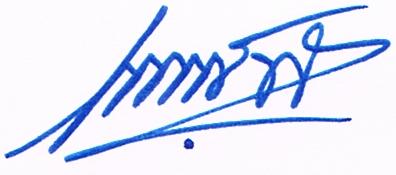 (ลงชื่อ)                                 ผู้รับรอง        ( นายไพรวัลย์  พิลาวรรณ)            			          ประธานสภา อบต.กุดตุ้ม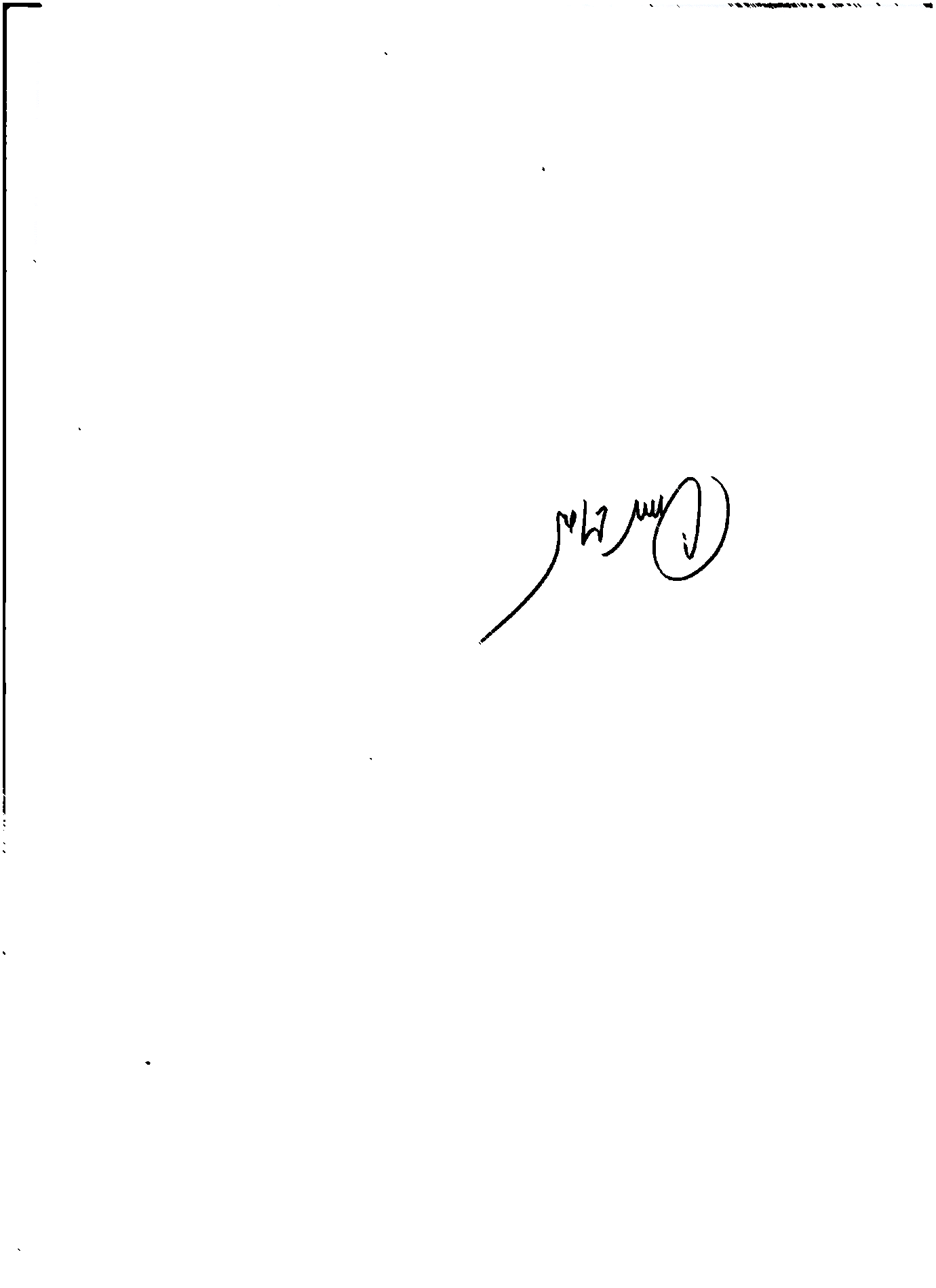 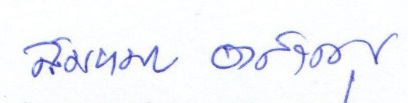 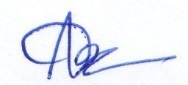 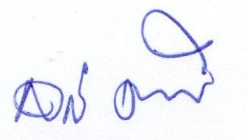 ลำดับที่ชื่อ - สกุลตำแหน่งลายมือชื่อ1.นายไพรวัลย์  พิลาวรรณประธานสภา อบต.กุดตุ้มไพรวัลย์  พิลาวรรณ2.นายชัยยา   เก่งสูงเนินรองประธานสภา อบต.กุดตุ้มชัยยา   เก่งสูงเนิน3.นางอำพร  เติมชาติเลขานุการสภา อบต.กุดตุ้มอำพร  เติมชาติ4.นายสมศรี  คุณวันดีสมาชิกสภา  อบต. หมู่ที่ 1สมศรี  คุณวันดี5.นางสุชญา  กมลลานนท์สมาชิกสภา  อบต. หมู่ที่ 1สุชญา  กมลลานนท์6.นายสวรรค์ตา  พลบุตรสมาชิกสภา  อบต. หมู่ที่ 2สวรรค์ตา  พลบุตร7.นายคมกริช  พรมเฮียงสมาชิกสภา  อบต. หมู่ที่ 2คมกริช  พรมเฮียง8.นางรัศมี    ใจงามสมาชิกสภา  อบต. หมู่ที่ 3รัศมี    ใจงาม9.นายปรีชา  บุญจันทาสมาชิกสภา  อบต. หมู่ที่ 4ปรีชา  บุญจันทา10.นายสมหมาย  อาสากุลสมาชิกสภา  อบต. หมู่ที่ 4สมหมาย  อาสากุล11.นางแพรวพรรณ์  ดีกุดตุ้มสมาชิกสภา  อบต. หมู่ที่ 5แพรวพรรณ์  ดีกุดตุ้ม12.นายทศพล  เที่ยงธรรมสมาชิกสภา  อบต. หมู่ที่ 5ทศพล  เที่ยงธรรม13.นายสมศักดิ์  เหวชัยภูมิสมาชิกสภา  อบต. หมู่ที่ 6สมศักดิ์  เหวชัยภูมิ14.นายเสรี  สอนกุดตุ้มสมาชิกสภา  อบต. หมู่ที่ 6เสรี  สอนกุดตุ้ม15.นายเสถียน    เพชรจำนงค์สมาชิกสภา  อบต. หมู่ที่ 7เสถียน    เพชรจำนงค์16.นายสุพล  ดำรงเชื้อสมาชิกสภา  อบต. หมู่ที่ 7สุพล  ดำรงเชื้อ17.นายสุวรรณ  เพียรยิ่งสมาชิกสภา  อบต. หมู่ที่ 8สุวรรณ  เพียรยิ่ง18.นายมนัส  แต่งแดนสมาชิกสภา  อบต. หมู่ที่ 8มนัส  แต่งแดน19.นายสุวิทย์   ศิริคุณสมาชิกสภา  อบต. หมู่ที่ 10สุวิทย์   ศิริคุณ20.นายริ้ว  เหวชัยภูมิสมาชิกสภา  อบต. หมู่ที่ 11ริ้ว  เหวชัยภูมิ21.นายธงชัย  นานันท์สมาชิกสภา  อบต. หมู่ที่ 11ธงชัย  นานันท์22.นายวินัย  นานันท์สมาชิกสภา  อบต. หมู่ที่ 12วินัย  นานันท์23.นายสนอง  อาสายุทธสมาชิกสภา  อบต. หมู่ที่ 13สนอง  อาสายุทธ24.นางบุญชู   วงศ์นราสมาชิกสภา  อบต. หมู่ที่ 13บุญชู   วงศ์นรา25.นายมนูญ  แต่งเมืองสมาชิกสภา  อบต. หมู่ที่ 14มนูญ  แต่งเมือง26.นางประนอม  ทรัพย์โยธินสมาชิกสภา  อบต. หมู่ที่ 14ประนอม  ทรัพย์โยธินลำดับที่ชื่อ - สกุลตำแหน่งลายมือชื่อ27.นางประภา  เจริญสุขสมาชิกสภา  อบต. หมู่ที่ 15ประภา  เจริญสุข28.นางปัญฑารีย์  สามารถสมาชิกสภา  อบต. หมู่ที่ 15ปัญฑารีย์  สามารถ29.นายชุมพล  คุ้มหมู่สมาชิกสภา  อบต. หมู่ที่ 16ชุมพล  คุ้มหมู่30.นายจีระศักดิ์   อาสากิจสมาชิกสภา  อบต. หมู่ที่ 16จีระศักดิ์   อาสากิจ31.นายประมน  พิงชัยภูมิสมาชิกสภา  อบต. หมู่ที่ 17ประมน  พิงชัยภูมิ32.นางทองยุ่น  โสโพธิ์ทองสมาชิกสภา  อบต. หมู่ที่ 17ทองยุ่น  โสโพธิ์ทอง33.นายคำหว่าน  ดำรงแดนสมาชิกสภา  อบต. หมู่ที่ 18คำหว่าน  ดำรงแดน34.นายชัยยา  ศรีคอนไทยสมาชิกสภา  อบต. หมู่ที่ 18ชัยยา  ศรีคอนไทย35.นางเม้ยมะณี  เพียรวิชาสมาชิกสภา  อบต. หมู่ที่ 19เม้ยมะณี  เพียรวิชา36.นางจรัสศรี  ชัยราชสมาชิกสภา  อบต. หมู่ที่ 19จรัสศรี  ชัยราชลำดับที่ชื่อ - สกุลตำแหน่งลายมือชื่อ1.นายบุญชู  สากุลนายก อบต.กุดตุ้มบุญชู  สากุล2.นายสีนวน  จำพันธุ์รองนายก อบต.กุดตุ้มสีนวน  จำพันธุ์3.นายประมวล  อาสาสู้รองนายก อบต.กุดตุ้มประมวล  อาสาสู้4.นายบุดดา  เขตบำรุงเลขานุการนายก อบต.กุดตุ้มบุดดา  เขตบำรุง5.นายบุญโฮม  งอชัยภูมิผู้ใหญ่บ้าน หมู่ 11บุญโฮม  งอชัยภูมิ6.นายทิวากร  หนูวงศ์ผู้ใหญ่บ้าน หมู่ 3   ทิวากร  หนูวงศ์7.นายมานพ  มณีโนนโพธิ์ผช.ผู้ใหญ่บ้าน หมู่ 8มานพ  มณีโนนโพธิ์8.นางทองด้วง  เหวชัยภูมิผช.ผู้ใหญ่บ้าน หมู่ 16ทองด้วง  เหวชัยภูมิ9.นายทรงพจน์  ดวงสุพรรณผช.ผู้ใหญ่บ้าน หมู่ 7ทรงพจน์  ดวงสุพรรณ10.ร.ต.ต.สมนึก  หาญกุดตุ้มรองสารวัตรป้องกัน สภ.ลาดใหญ่สมนึก  หาญกุดตุ้ม11.นายสุธี  จันทศรผอ.รร.กุดตุ้มสามัคคีวิทยาสุธี  จันทศร12.นายนิพนธ์  เหลาเจริญผอ.รร.บ้านผือวิทยายนนิพนธ์  เหลาเจริญ13.นายนิพนธ์  เหวชัยภูมิผอ.กองคลังนิพนธ์  เหวชัยภูมิ14.นางลัดดาวัลย์  ศิลป์ดี หัวหน้าสำนักปลัดลัดดาวัลย์  ศิลป์ดี15.นางยุภาพร  ดวงหาคลังผอ.กองสวัสดิการยุภาพร  ดวงหาคลัง16.นางสาวสุพัตรา  วงศ์นราคนงานทั่วไปสุพัตรา  วงศ์นรา